Latest Round-ups: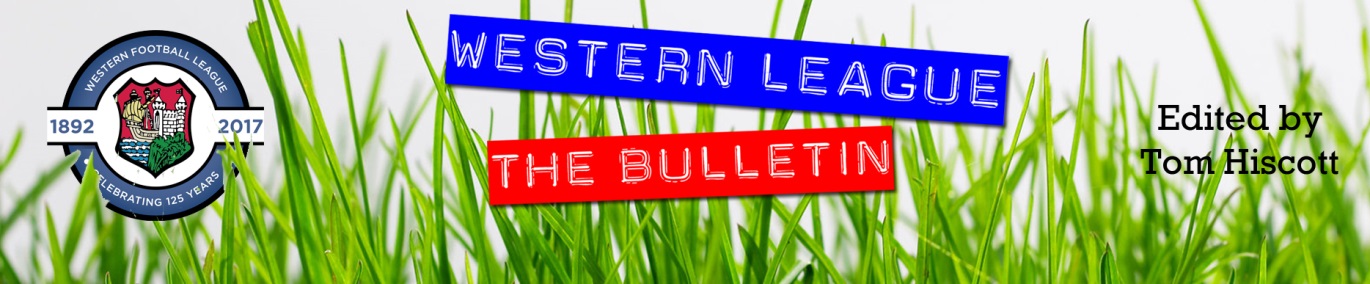 Midweek Action: Street rebounded from three consecutive defeats with a thumping 9-2 win at home to Bridport on Tuesday night. The hosts were utterly dominant at the Tannery, with Jakob Dickens and Patrick O’Halloran each striking before the break, adding to a first-half double from Leighton Thomas. The scoring continued during the second period, with Thomas completing his hat-trick, and further goals coming from Ollie Pearson, Kameron Andrews and Oliver Hebbard. Elsewhere in the Premier Division, Aron Robbins first half strike helped Hallen defeat Odd Down 1-0, while goals after the interval from Adey Harvey and Stefan Lee led Keynsham to a 2-0 win away at Chipping Sodbury Town. It was a case of instant déjà vu for Cadbury Heath, who conceded a late equaliser for the second time in three days to draw 1-1 away at Shepton Mallet. Just as he had done on Saturday against Wellington, Enis Akgun had put the Heath in position to claim an away victory, but they came unstuck in stoppage time once again, with Asa White heading home Shepton’s last gasp leveller. 10-man Brislington beat Cribbs 1-0 to register their third win in the space of ten days. The home side were up against it to back-up Saturday’s win when Tristan Plummer was awarded an early red-card, but after fellow forward Neikell Plummer had put Brislington ahead, the back five kept their visitors at bay to claim all three points. The following evening, Bradford Town held off the challenge of Bitton to win 2-1 at Trowbridge Road. After Matt Morris powered the hosts ahead after half-an-hour, Will Hailston tapped home to double their advantage a couple of minutes later. Bitton trimmed the deficit during a tense second-half, but the Bobcats held on to register another home victory. In Wednesday’s Devon derby, Exmouth produced a thrilling fightback to defeat Tavistock 4-2 at the King George V Ground. After falling behind in first-half stoppage time, Exmouth levelled affairs early in the second half through Ace High, before the visitors struck again to retake the lead. Having fallen 2-1 behind, Town made a concerted effort to hit back, and did so in fine fashion, with High and Callum Shipton scoring in a five-minute spell to turn the game on its head. With an exemplary home record to defend, Exmouth made sure of the three points late on, with Jordan Harris saving the best for last, scoring directly from a free-kick to wrap up all three points. 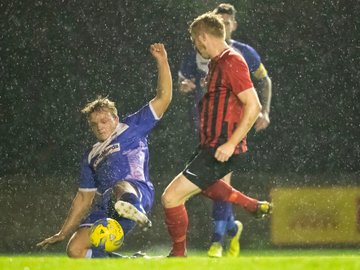 Bridgwater’s excellent form away from home continued in Wiltshire, where they came from behind to beat Westbury 2-1. Following a goalless opening half, Ryan Bole handed the home side a 57th minute lead when his corner sailed directly into the back of the Bridgwater net. The visitors responded in kind, scoring from a couple of corners of their own, with Tom Ellis thumping them level on the hour mark, before Jake Brown reacted fastest to a loose ball to score the winning goal 20 minutes from time.Cheddar fought back from two goals down to claim a 2-2 draw away at Wells City on Tuesday evening in the First Division. The home side made a flying start to the game, with some excellent build-up play giving Harry Foster a one-on-one with the keeper which he finished with aplomb to open the scoring. Dale Hunt then doubled Wells’ advantage, before Adam Jones headed home a Sam King cross just before half-time to give the visitors a foothold in the contest. Cheddar pushed hard for an equaliser during the second half and it eventually came, with a defensive error capitalised upon by Adam Wright who claimed his ninth league goal of the season. On Wednesday, Warminster struck five second-half goals to claim a 5-1 win away at Bishops Lydeard who ended the game with nine-men. A 12th minute goal from Ali Bradley saw Devizes move on to the second round of the Wiltshire Senior Cup, thanks to a 1-0 win at home to Purton.Premier Division: In a heavily reduced Saturday schedule, table topping Bradford Town produced a Leicester-esque performance away at Bridport, storming to a 9-0 victory. In a game that was one-sided from first minute to last, both Matt Morris and Lewis Powell scored first-half hat-tricks for the Bobcats who led by seven at the break. Powell added a second half header to take his personal tally for the afternoon to four, with Tyson Pollard and Charlie Maddison also getting on the scoring action at St Mary’s Field. Harry Horton was the saviour for Bridgwater, scoring twice in the final five minutes to salvage a 3-3 draw at home to Buckland. Town led by one goal to nil at the break thanks to a cross-come-shot from Jake Brown, before the visitors hit back four minutes into the second half via to a Richard Groves spot kick. Groves has had an excellent ten days for the Bucks, scoring in both of their previous victories, and he was clearly in the mood at Fairfax Park, putting his side ahead with a well-hit free kick, before then completing his hat-trick 20 minutes from time with a goal from open play. The Devonians looked destined to make it nine points from nine, but Horton had other ideas, setting up a thrilling ending when he buried a long-range half volley four minutes from time. Horton then repeated the trick three minutes later, volleying home Bridgwater’s equaliser with his left foot to bring the curtain down on an entertaining affair. In Bath, goals at either end of the game from Zach Drew and Syd Camper handed Clevedon Town a 2-0 victory over Odd Down who remain without a league win in over two months.First Division: Wincanton Town moved into a share of top spot thanks to a hardly-fought 1-0 victory away at Warminster. Coming off the back of a big midweek win, expectations were high for Warminster, but they fell to defeat, with the solitary coming midway through the first half from Toby Dolton Cole. In another game which survived the weather, the points were shared at Bowdens Park, where Cheddar drew 1-1 with Welton Rovers. It was Rovers who took the lead after half an hour, with Harry Barter scoring his first goal for the club following some good build-up play from the visiting forward line. The Cheesemen weren’t behind for long however, and ended up securing a point thanks to Adam Wright’s successful penalty kick, following a foul on Callum Ham in the visitors area. Ashton & Backwell United are now up to third, holding off a spirited fightback from Bristol Telephones before eventually claiming a 3-2 win. In tough conditions, the away side had two goals from George Jones, and a Sam Thomas effort to thank for putting them three goals to the good. The Phones then struck twice to trim the deficit, but Ashton held on to stretch their unbeaten run to seven matches in all competitions. Lebeq United have now won four of their previous five league games following a 3-0 triumph at home to Corsham Town. Cameron Brown was the difference between the two sides during the first half, scoring twice, before Lebeq added a third in stoppage time to climb up to seventh in the league table. 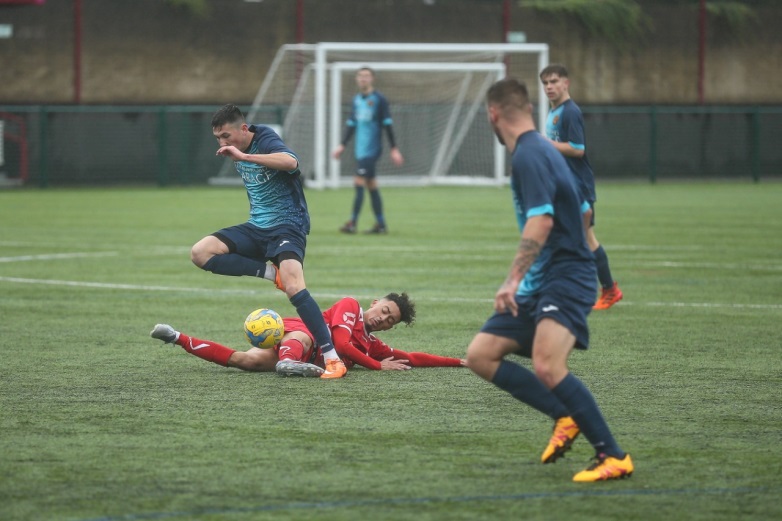 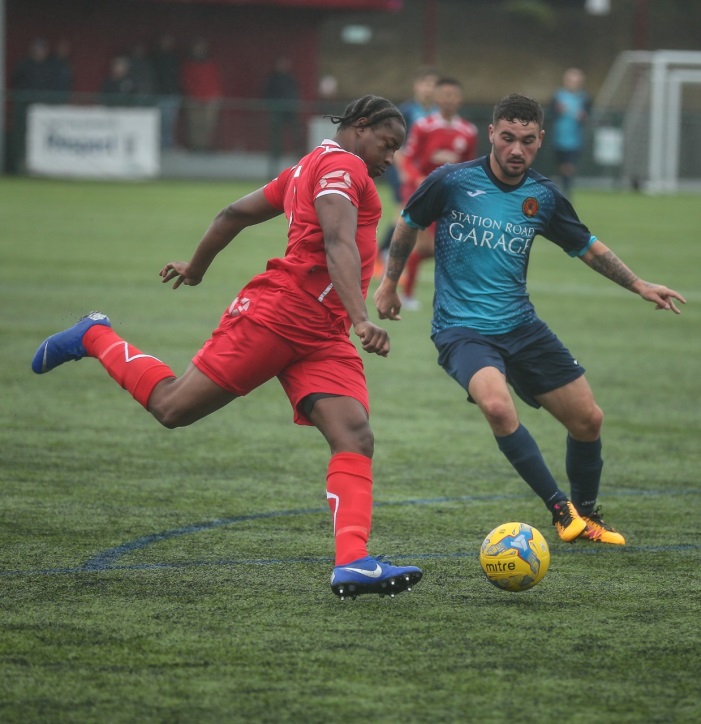 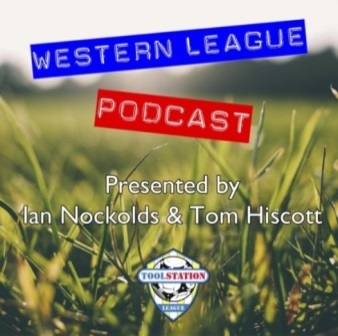 Western League Statistical LeadersPREMIER DIVISION LEADING GOAL SCORERS (League only):Adam Carter (Plymouth Parkway) – 17Jack Taylor (Bridgwater Town) – 9Jack Fillingham (Shepton Mallet) – 9Lucas Vowles (Clevedon Town) – 9Josh Egan (Bitton) – 9Gary Higdon (Bradford Town) – 9PREMIER DIVISION TOP ATTENDANCES:Bridport 0 Bridgwater Town 6, Sunday 6th October 2019 – 347Wellington 0 Exmouth Town 2, Sunday 6th October 2019 - 315Plymouth Parkway 1 Exmouth Town 0, Wednesday 21st August 2019 - 308FIRST DIVISION LEADING GOAL SCORERS (League only):James Rustell (Radstock Town) – 14Harry Foster (Wells City) – 11Stuart Windsor (Calne Town) – 10Adam Wright (Cheddar) – 10Danny Carter (Longwell Green Sports) - 10FIRST DIVISION TOP ATTENDANCES: Warminster Town 2 Bristol Telephones 3, Saturday 5th October - 369Portishead Town 3 Longwell Green Sports 5, Saturday 5th October – 262Devizes Town 0 Ashton & Backwell United 1, Saturday 5th October – 252LEADING SCORERS IN ALL COMPETITIONS:Jack Crago (Tavistock) - 20James Rustell (Radstock Town) – 19Adam Carter (Plymouth Parkway) – 17Harry Foster (Wells City) – 14Gary Higdon (Bradford Town) – 13Jack Taylor (Bridgwater Town) - 12Jack Fillingham (Shepton Mallet) – 12*All goalscoring stats via Full-Time FA websiteLatest ResultsTuesday 22nd October 2019Premier DivisionBrislington				1-0		Cribbs					86Chipping Sodbury Town		0-2		Keynsham Town		Hallen					1-0		Odd Down				48Shepton Mallet			1-1		Cadbury Heath			86Street					9-2		Bridport				95First DivisionWells City				2-2		Cheddar				100Wiltshire FA Senior Cup – First RoundDevizes Town				1-0		Purton			Wednesday 23rd October 2019Premier DivisionBradford Town			2-1		Bitton					124Exmouth Town			4-2		Tavistock				174Westbury United			1-2		Bridgwater Town			55First DivisionBishops Lydeard			1-5		Warminster Town		Saturday 26th October 2019Premier DivisionBridgwater Town			3-3		Buckland Athletic			189Bridport				0-9		Bradford Town			90Odd Down				0-2		Clevedon Town			51First DivisionBristol Telephones			2-3		Ashton & Backwell United		73Cheddar				1-1		Welton Rovers				60Lebeq United				3-0		Corsham Town			56Warminster Town			0-1		Wincanton Town			128Upcoming FixturesTuesday 29th October 2019Premier DivisionShepton Mallet			vs		Exmouth Town		19:30KOLes Phillips Cup – First RoundAshton & Backwell United		vs		Bitton				19:30KOBrislington				vs		Bradford Town		19:30KOBuckland Athletic			vs		Cheddar			19:30KOCribbs					vs		Welton Rovers			19:45KODevizes Town				vs		Hallen				19:30KORadstock Town			vs		Street				19:30KOWednesday 23rd October 2019Les Phillips Cup – First RoundBishops Lydeard			vs		Keynsham Town		19:30KOBridgwater Town			vs		Odd Down			19:45KOClevedon Town			vs		Chipping Sodbury Town	19:30KOCorsham Town			vs		Wells City			19:45KOExmouth Town			vs		Plymouth Parkway		19:30KOHengrove Athletic			vs		Shepton Mallet		19:30KORoman Glass St George		vs		Bridport			19:30KOTavistock				vs		Calne Town			19:30KOWarminster Town			vs		Portishead Town		19:45KOWestbury United			vs		Longwell Green Sports	19:30KOSaturday 2nd November 2019 (KICK OFF AT 3.00PM UNLESS NOTED)FA Vase – Second RoundAFC St Austell				vs		Buckland AthleticBaffins Milton Rovers			vs		Bradford TownBitton					vs		Fairford TownBrockenhurst				vs		Plymouth ParkwayPetersfield Town			vs		Roman Glass St GeorgeSaltash United				vs		Bridgwater TownTavistock				vs		Exmouth TownThornbury				vs		CribbsWarminster Town			vs		AFC PortchesterPremier DivisionChipping Sodbury Town		vs		Cadbury HeathHallen					vs		BrislingtonKeynsham Town			vs		Westbury UnitedOdd Down				vs		BridportShepton Mallet			vs		WellingtonStreet					vs		Clevedon TownFirst DivisionBishops Lydeard			vs		Devizes TownCalne Town				vs		Bristol TelephonesCorsham Town			vs		Hengrove AthleticLongwell Green Sports		vs		Wells CityOldland Abbotonians			vs		Bishop SuttonRadstock Town			vs		Portishead TownSherborne Town			vs		Lebeq UnitedWelton Rovers				vs		Ashton & Backwell UnitedWincanton Town			vs		Almondsbury League TablesPremier DivisionFirst Division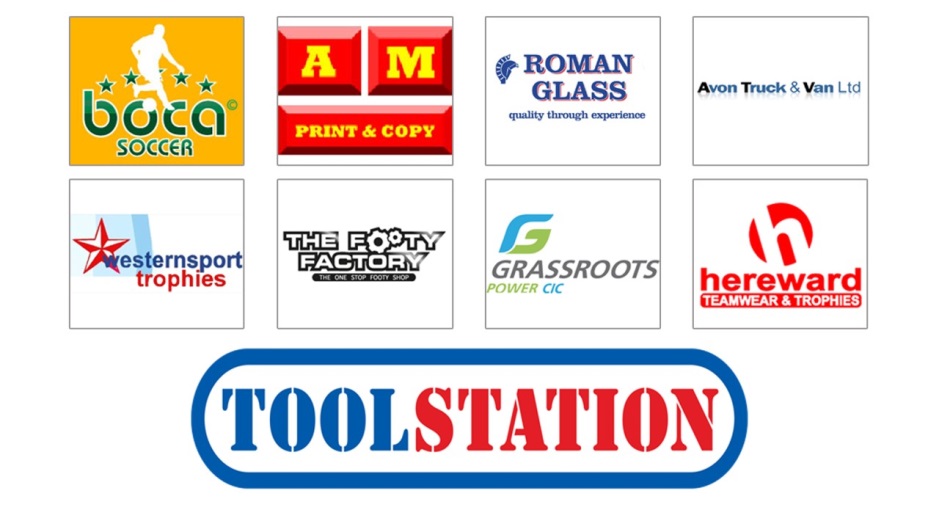 PWDLFAGDPTS1Bradford Town121011391326312Plymouth Parkway1081143835253Bridgwater Town12732391821244Exmouth Town970222517215Brislington147072333-10216Hallen126242224-2207Clevedon Town126152527-2198Bitton10604291613189Street12606302731810Westbury United11524211831711Buckland Athletic115152021-11612Shepton Mallet9423191541413Keynsham Town104242122-11414Cadbury Heath133551826-81415Cribbs134271630-141416Roman Glass St George94052512131217Tavistock8323191631118Wellington123181531-161019Odd Down133191332-191020Bridport1531112155-341021Chipping Sodbury Town1321101344-317PWDLFAGDPTS1Calne Town1172219712232Wincanton Town1172225178233Ashton & Backwell United1164119145224Wells City11623291811205Longwell Green Sports1061323176196Radstock Town1060425205187Lebeq United1160525214188Cheddar1152421174179Oldland Abbotonians114431013-31610Corsham Town125162234-121611Sherborne Town9504181801512Portishead Town9414242041313Bishops Lydeard10415201911314Almondsbury104151618-21315Warminster Town11407231851216Welton Rovers113261322-91117Devizes Town10244202001018Hengrove Athletic10235626-20919Bishop Sutton102171319-6720Bristol Telephones1111  91629-134